Комитет образования и науки курской областиОБПОУ «дмириевский сельскохозяйственный техникум» 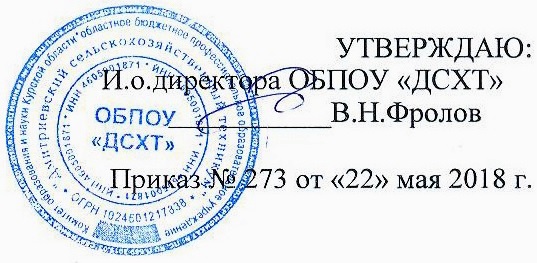 РАБОЧАЯ ПРОГРАММА УЧЕБНОЙ ДИСЦИПЛИНЫ ОП.05. Безопасность жизнедеятельности.  	по специальности среднего профессионального образования35.01.13  Тракторист-машинист сельскохозяйственного производстваБазовая подготовкаКвалификация выпускника             Тракторист-машинист сельскохозяйственного производства		 Форма обученияОчная2018 г.Рабочая программа учебной дисциплины разработана на основе Федерального государственного образовательного стандарта (далее – ФГОС) Среднего профессионального образования по профессии                                  35.01.13  Тракторист-машинист сельскохозяйственного производства, входящие в состав укреплённой группы профессий  35.00.00 Сельское лесное и рыбное хозяйство. 																																																								180403.02 Матрос, Организация-разработчик:ОБПОУ«Дмитриевский сельскохозяйственный техникум»Разработчик:
 Аболмасов Сергей Викторович, преподаватель Фатежского филиала ОБПОУ «Дмитриевский сельскохозяйственный техникум»Рабочая программа учебной дисциплины ОП.05 Безопасность жизнедеятельности рассмотрена и одобрена на заседании предметно(цикловой) комиссией общепрофессиональных дисциплин и профессиональных модулей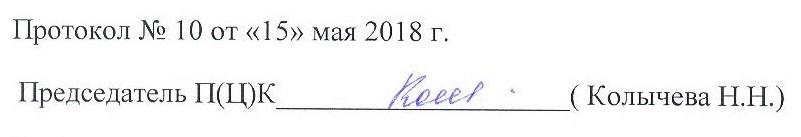 Рабочая программа учебной дисциплины ОП. 05 Безопасность жизнедеятельности рассмотрена рассмотрена и одобрена на заседании педагогического совета техникума.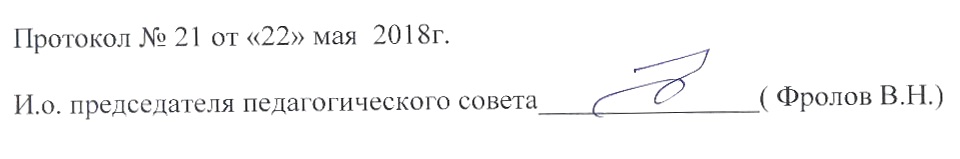 Комитет образования и науки курской областиОБПОУ «дмириевский сельскохозяйственный техникум» РАБОЧАЯ ПРОГРАММА УЧЕБНОЙ ДИСЦИПЛИНЫ ОП.06. Охрана труда.  	по профессии среднего профессионального образования35.01.13  Тракторист-машинист сельскохозяйственного производстваБазовая подготовкаКвалификация выпускника             Тракторист-машинист сельскохозяйственного производства		 Форма обученияОчная2018 г.Рабочая программа учебной дисциплины разработана на основе Федерального государственного образовательного стандарта (далее – ФГОС) Среднего профессионального образования по профессии                                  35.01.13  Тракторист-машинист сельскохозяйственного производства, входящие в состав укреплённой группы профессий  35.00.00 Сельское лесное и рыбное хозяйство. 																																																								180403.02 Матрос, Организация-разработчик:ОБПОУ «Дмитриевский сельскохозяйственный техникум»Разработчик:
Аболмасов Сергей Викторович, преподаватель Фатежского филиала ОБПОУ «Дмитриевский сельскохозяйственный техникум»Рабочая программа учебной дисциплины ОП.06 Охрана труда рассмотрена и одобрена на заседании предметно(цикловой) комиссией общепрофессиональных дисциплин и профессиональных модулейРабочая программа учебной дисциплины ОП.06 Охрана труда рассмотрена и одобрена на заседании педагогического совета техникума.Комитет образования и науки курской области    ОБПОУ «дмитриевский сельскохозяйственный техникум»Рабочая  ПРОГРАММа ПРОФЕССИОНАЛЬНОГО  МОДУЛЯПМ.01  Эксплуатация и техническое обслуживание сельскохозяйственных машин и оборудования. по профессии среднего профессионального образования35.01.13 Тракторист-машинист сельскохозяйственного производстваБазовая подготовкаКвалификация выпускникаТракторист-машинист сельскохозяйственного производстваФорма обученияОчная2018 г.Рабочая программа учебной дисциплины разработана на основе Федерального государственного образовательного стандарта (далее ФГОС) по специальности 35.01.13 Тракторист-машинист сельскохозяйственного производства, входящие в состав укреплённой группы профессий  35.00.00 Сельское лесное и рыбное хозяйствоОрганизация разработчик: ОБПОУ «Дмитриевский сельскохозяйственный техникум»Разработчик:Аболмасов Сергей Викторович, преподаватель Фатежского филиала ОБПОУ «Дмитриевский сельскохозяйственный техникум»Рабочая программа профессионального модуля ПМ.01  Эксплуатация и техническое обслуживание сельскохозяйственных машин и оборудования рассмотрена и одобрена на заседании предметно(цикловой) комиссии общепрофессиональных дисциплин и профессиональных модулей Фатежского филиала ОБПОУ «ДСХТ»Рабочая программа профессионального модуля ПМ.01  Эксплуатация и техническое обслуживание сельскохозяйственных машин и оборудования рассмотрена и одобрена на заседании педагогического совета техникума.Комитет образования и науки курской области    ОБПОУ «дмитриевский сельскохозяйственный техникум»Рабочая  ПРОГРАММа ПРОФЕССИОНАЛЬНОГО  МОДУЛЯПМ.02  Выполнение слесарных работ по ремонту и техническому обслуживанию сельскохозяйственных машин и оборудования. по профессии среднего профессионального образования35.01.13 Тракторист-машинист сельскохозяйственного производстваБазовая подготовкаКвалификация выпускникаТракторист-машинист сельскохозяйственного производстваФорма обученияОчная2018 г.Рабочая программа учебной дисциплины разработана на основе Федерального государственного образовательного стандарта (далее ФГОС) по специальности 35.01.13 Тракторист-машинист сельскохозяйственного производства, входящие в состав укреплённой группы профессий  35.00.00 Сельское лесное и рыбное хозяйствоОрганизация разработчик: ОБПОУ «Дмитриевский сельскохозяйственный техникум»Разработчик:Аболмасов Сергей Викторович, преподаватель Фатежского филиала ОБПОУ «Дмитриевский сельскохозяйственный техникум»Рабочая программа профессионального модуля ПМ.02  Выполнение слесарных работ по ремонту и техническому обслуживанию сельскохозяйственных машин и оборудования рассмотрена и одобрена на заседании предметно(цикловой) комиссии общепрофессиональных дисциплин и профессиональных модулей Фатежского филиала ОБПОУ «ДСХТ»Рабочая программа профессионального модуля ПМ.02  Выполнение слесарных работ по ремонту и техническому обслуживанию сельскохозяйственных машин и оборудования рассмотрена и одобрена на заседании педагогического совета техникума.Комитет образования и науки курской областиОБПОУ «дмитриевский сельскохозяйственный техникум» Рабочая ПРОГРАММа Учебной практикиПМ.01 Эксплуатация и техническое обслуживание сельскохозяйственных машин и оборудования.ПМ.02 Выполнение слесарных работ по ремонту и техническому  обслуживанию сельскохозяйственных машин и оборудованияпо профессии среднего профессионального образования35.01.13 Тракторист-машинист сельскохозяйственного производстваКвалификацияТракторист-машинист сельскохозяйственного производстваВодитель автомобиляФома обученияочная2018 гРабочая   программа   учебной практики  разработана   на   основе  Федерального   государственного   образовательного   стандарта   (далее ФГОС) по профессии среднего профессионального образования (далее – СПО) 35.01.13 Тракторист машинист сельскохозяйственного  производства,  входящие  в  состав  укрупнённой   группы   профессий   35.00.00. Сельское  лесное  и  рыбное  хозяйство.Организация  –  разработчик: ОБПОУ «Дмитриевский сельскохозяйственный техникум»Разработчик:  Аболмасов Сергей Викторович  –  преподаватель Фатежского филиала ОБПОУ «Дмитриевский сельскохозяйственный техникум»Рабочая   программа  учебной практики рассмотрена   и  одобрена   на  заседании   предметно   (цикловой)   комиссии   профессиональных   дисциплин  Фатежского   филиала  ОБПОУ  «ДСХТ»				Рабочая программа учебной практики рассмотрена и одобрена на заседании педагогического совета техникумаКомитет образования и науки курской области    ОБПОУ «дмитриевский сельскохозяйственный техникум» Рабочая  ПРОГРАММа ПРОФЕССИОНАЛЬНОГО  МОДУЛЯМДК 02.01. Технология слесарных работ по ремонту и техническому обслуживанию сельскохозяйственных машин и оборудованияпо специальности среднего профессионального образования35.01.13 Тракторист-машинист сельскохозяйственного производстваБазовая подготовкаКвалификация выпускникаТракторист-машинист сельскохозяйственного производстваФорма обученияОчная2018 г.Рабочая программа учебной дисциплины разработана на основе Федерального государственного образовательного стандарта (далее ФГОС) по специальности 35.01.13 Тракторист-машинист сельскохозяйственного производства, входящие в состав укреплённой группы профессий  35.00.00 Сельское лесное и рыбное хозяйствоОрганизация разработчик: ОБПОУ «Дмитриевский сельскохозяйственный техникум»Разработчик:Аболмасов Сергей Викторович, преподаватель Фатежского филиала ОБПОУ «Дмитриевский сельскохозяйственный техникум»Рабочая программа профессионального МДК 02.01. Технология слесарных работ по ремонту и техническому обслуживанию сельскохозяйственных машин и оборудования рассмотрена и одобрена на заседании предметно(цикловой) комиссии общепрофессиональных дисциплин и профессиональных модулей Фатежского филиала ОБПОУ «ДСХТ».Рабочая программа профессионального МДК 02.01. Технология слесарных работ по ремонту и техническому обслуживанию сельскохозяйственных машин и оборудования рассмотрена и одобрена на заседании педагогического совета техникума.Комитет образования и науки курской области    ОБПОУ «дмитриевский сельскохозяйственный техникум» Рабочая  ПРОГРАММа ПРОФЕССИОНАЛЬНОГО  МОДУЛЯПМ.03 Транспортировка грузовпо профессии среднего профессионального образования35.01.13 Тракторист-машинист сельскохозяйственного производстваБазовая подготовкаКвалификация выпускникаТракторист-машинист сельскохозяйственного производстваФорма обученияОчная2018 г.Рабочая программа учебной дисциплины разработана на основе Федерального государственного образовательного стандарта (далее ФГОС) по специальности 35.01.13 Тракторист-машинист сельскохозяйственного производства, входящие в состав укреплённой группы профессий  35.00.00 Сельское лесное и рыбное хозяйствоОрганизация разработчик: ОБПОУ «Дмитриевский сельскохозяйственный техникум»Разработчик:Аболмасов Сергей Викторович, преподаватель Фатежского филиала ОБПОУ «Дмитриевский сельскохозяйственный техникум»Рабочая программа профессионального модуля ПМ.03 Транспортировка грузов рассмотрена и одобрена на заседании предметно(цикловой) комиссии общепрофессиональных дисциплин и профессиональных модулей Фатежского филиал ОБПОУ «ДСХТ».Рабочая программа профессионального ПМ.03 Транспортировка грузов рассмотрена и одобрена на заседании педагогического совета техникума.КОМИТЕТ ОБРАЗОВАНИЯ И НАУКИ КУРСКОЙ ОБЛАСТИОБПОУ «ДМИТРИЕВСКИЙ СЕЛЬСКОХОЗЯЙСТВЕННЫЙ ТЕХНИКУМ»РАБОЧАЯ ПРОГРАММа ПРОИЗВОДСТВЕННОЙ ПРАКТИКИ35.01.13 Тракторист-машинистсельскохозяйственного производства2018 гРабочая программа производственной практики разработана на основе Федерального государственного образовательного стандарта по профессии среднего профессионального образования 35.01.13 Тракторист-машинистсельскохозяйственного производства,положения об учебной практике (производственном обучении) и производственной практике обучающихся, осваивающих основные профессиональные образовательные программы среднего профессионального образования, утвержденного приказом министерства образования и науки РФ № 798 от 02 августа 2013г.; Организация-разработчик: ОБПОУ «Дмитриевский сельскохозяйственный техникум»Разработчики: Аболмасов Сергей Викторович – мастер производственного обученияФатежского филиала ОБПОУ «Дмитриевский сельскохозяйственный техникум»Панин Иван Тихонович– мастер производственного обученияФатежского филиала ОБПОУ «Дмитриевский сельскохозяйственный техникум»